The Austrian Society of Montreal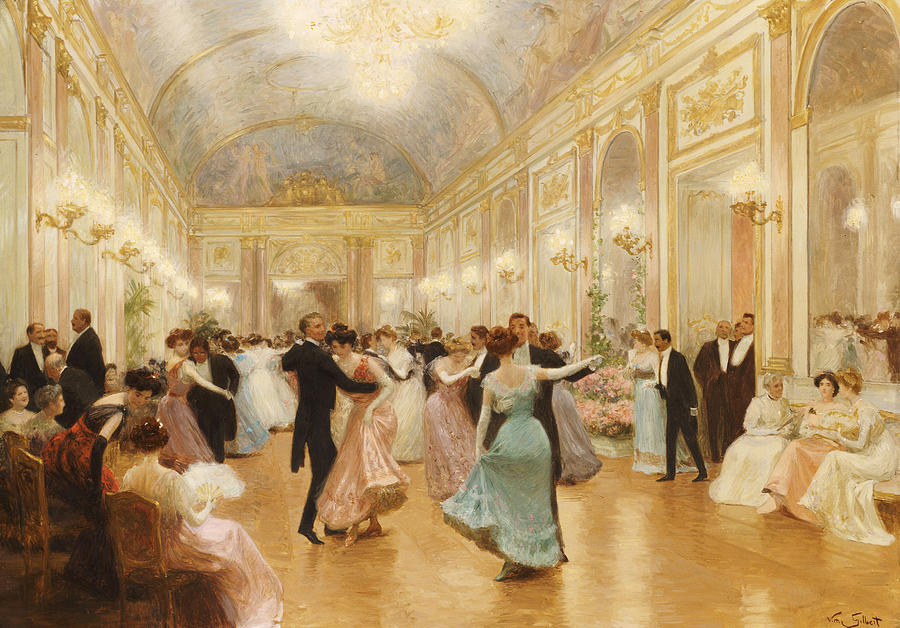 322 Victoria AvenueWestmount , QC  H3Z 2M8www.balviennoisdemontreal.orgfacebook.com/vienneseballofmontreal vienneseballmontreal@gmail.com Tel.:  (514) 369-2339   Fax:  (514) 482-6392Ticket Order FormViennese Ball of MontrealSaturday, November 17, 2018 - Marriott Chateau ChamplainNo. of tickets:  Regular @ $275/person____ and Junior (30 and under) @ $175/person____ Total:  $			Ticket(s) and partial tax receipt will be mailed to:  Name 									Address 														Telephone 						E-mail  								Names of attendees: (and type of ticket each)		   	Please seat me/us with:	Full tables for 10 may be reserved (please add a separate page if needed)A voucher for free dance lessons with Carole Brown will be sent out for ticket orders received by November 1.Enclosed is a cheque in the amount of $			  payable to “The Austrian Society of Montreal” or charge the amount to my credit card: VISA / MC #:  									Expiry date:  				Cardholder’s name:   (Please print)    _											Signature:  										Date:  				No tickets sold at the doorI am unable to attend, but wish to support the fundraising efforts with a tax deductible donation to“The Austrian Society Trust Fund” in amount of  $ _________  (Charity BN / Regis No 118796887 RR0001)100% of ball proceeds go to the beneficiaries: SOS Children’s Villages, study in Austria for McGill music students, Leave Out Violence (LOVE), the German Language Schools Quebec, and the Alexander von Humboldt School.